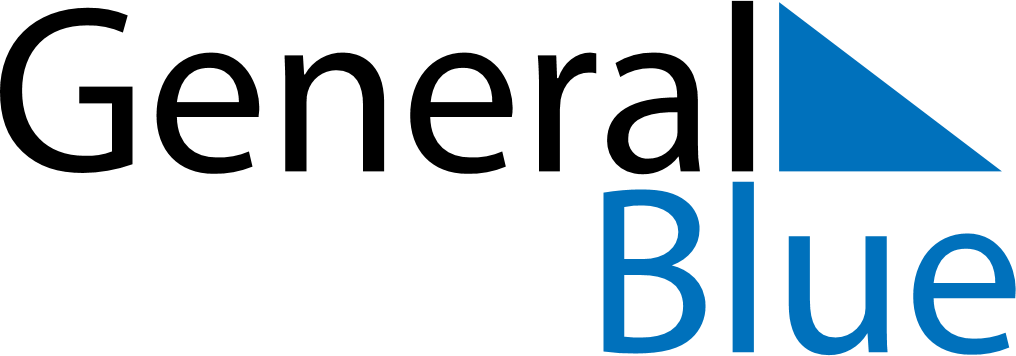 San Marino 2023 HolidaysSan Marino 2023 HolidaysDATENAME OF HOLIDAYJanuary 1, 2023SundayNew Year’s DayJanuary 6, 2023FridayEpiphanyFebruary 5, 2023SundayFeast of Saint AgathaMarch 25, 2023SaturdayAnniversary of the ArengoApril 1, 2023SaturdayInauguration CeremonyApril 9, 2023SundayEaster SundayApril 10, 2023MondayEaster MondayMay 1, 2023MondayLabour DayMay 14, 2023SundayMother’s DayJune 8, 2023ThursdayCorpus ChristiJuly 28, 2023FridayLiberation from FascismAugust 15, 2023TuesdayAssumptionSeptember 3, 2023SundayThe Feast of San Marino and the RepublicOctober 1, 2023SundayCerimonia di investitura dei Capitani ReggentiNovember 1, 2023WednesdayAll Saints’ DayNovember 2, 2023ThursdayCommemoration of the deceasedDecember 8, 2023FridayImmaculate ConceptionDecember 25, 2023MondayChristmas DayDecember 26, 2023TuesdayBoxing DayDecember 31, 2023SundayNew Year’s Eve